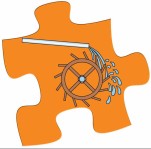 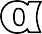 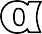 Όνομα: 	Να κάνετε την αντιστοίχισηΠοιες μορφές ενέργειας παρατηρείτε στις παρακάτω εικόνες;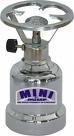 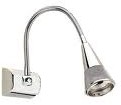 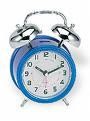 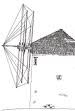 Ποια μορφή ενέργειας έχει ένα πορτοκάλι:Όταν βρίσκεται πάνω στην πορτοκαλιά: 	Όταν πέφτει από την πορτοκαλιά: 	Ως τροφή: 	Να περιγράψεις τις μετατροπές ενέργειας στα παρακάτω σχήματα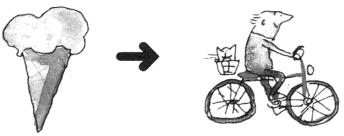 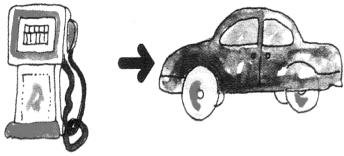 Από 	ςε  	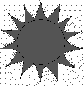 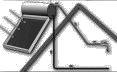 Από 	ςε  	Από_ 	ςε  	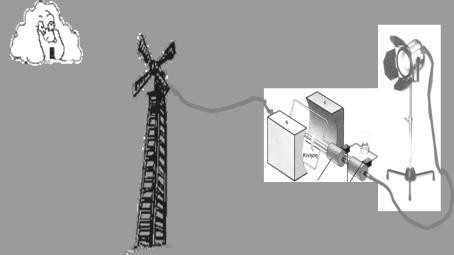 Από _ 	ςε 	ςε 	Να αναφέρεις μία συσκευή ή μηχανή που είναι μετατροπέας:Ηλεκτρικής  ενέργειας σε θερμότητα: 	Δυναμικής  ενέργειας σε κινητική: 	Χημικής ενέργειας σε θερμότητα: 	Ηλεκτρικής  ενέργειας  σε φωτεινή: 	Τι εννοούμε με τη φράση «η ενέργεια υποβαθμίζεται»; Μπορείτε να αναφέρετε ένα παράδειγμα;Ηλεκτρική ενέργεια	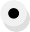   Η ενέργεια που έχουν τα σώματα λόγω του υψους ή της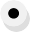 παραμόρφωσηςΔυναμική ενέργεια	   Η ενέργεια που μεταφέρεται από το ηλεκτρικό ρευμαΠυρηνική ενέργεια	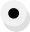    Η ενέργεια που είναι αποθηκευμένη στο πετρέλαιο,  στα ξύλα και στα τρόφιμα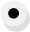 Κινητική ενέργεια	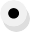     Η   ενέργεια   που   απελευθερώνεται   κατά   τη   σχάση πυρήνων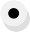 Χημική ενέργεια	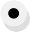    Η  ενέργεια  που  έχουν  τα  σώματα  λόγω  της  κίνησής τους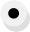 